ПРЕСС-РЕЛИЗАрбитражный суд Свердловской области сообщает, что 12 мая              2016 года в суд поступило Дело № А60-22330/2016 Истец: Департамент по управлению муниципальным имуществомОтветчики: региональное отделение политической партии Справедливая Россия в Свердловской областиПредмет спора: о взыскании 1075060 руб. 82 коп., в том числе  1066492 руб. 91 коп. основного долга, 8567 руб. 91 коп. неустойки, с ее начислением по день фактической оплаты задолженности; выселении ответчика из занимаемого помещения цокольного этажа №№ 1-10 общей площадью 96,1 кв.м., расположенного по адресу: г. Екатеринбург, ул. Тургенева, 11.Стадия рассмотрения: определением Арбитражного суда Свердловской области от 21.06.2016 подготовка дела №А60-22330/2016 к судебному разбирательству признана оконченной. На 08 августа 2016 16:15 в помещении Арбитражного суда Свердловской области по адресу: 620075, г. Екатеринбург, ул. Шарташская, д. 4, зал № 305, назначено судебное разбирательство дела.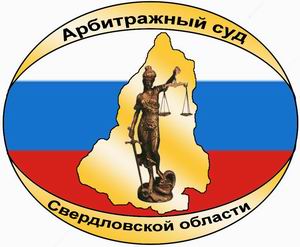 АРБИТРАЖНЫЙ СУДСВЕРДЛОВСКОЙ ОБЛАСТИул. Шарташская, д.4,г. Екатеринбург, 620075тел. (343) 376-10-76, факс (343) 371-40-20e-mail: А60.pressa@arbitr.ruwww.ekaterinburg.arbitr.ru